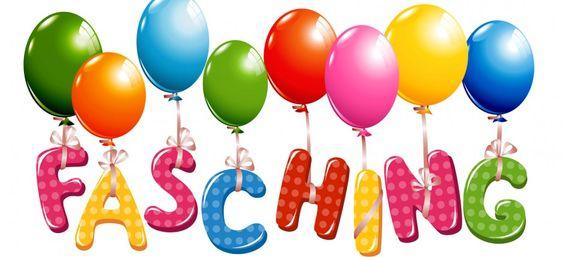 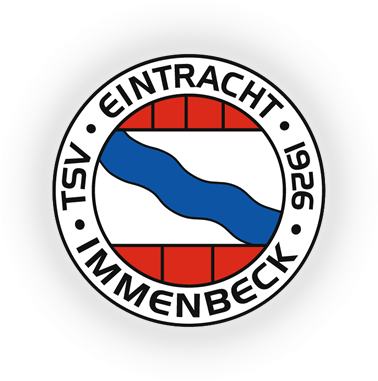 Kinderfasching 2024Wann: 	12.02.2024
15:00 – 17:30 UhrWo:	In der Sporthalle Inne Beek	(direkt neben dem Kindergarten), ImmenbeckFreier Eintritt!Wir freuen uns über kleine und große Narren.Für Hunger und Durst ist zu kleinem Preis gesorgt.Über Kuchenspenden würden wir uns sehr freuen.Wir freuen uns über jede Unterstützung. Die Teilnahme der Kinder ist nur unter Aufsicht der Eltern möglich.Annika Klindworth-Born / Svenja Keil / Rieke Markmann